Mass Engineered Timber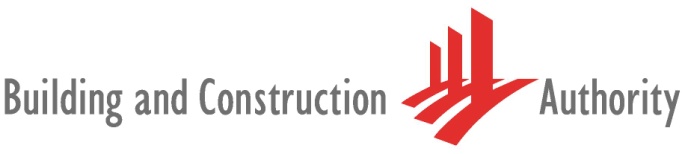 (MET)Information KitRevision 1.0 – May 2021TABLE OF CONTENTSIntroductionRegulatory requirementsBCA requirementsSCDF requirementsCost and Funding SupportDesign for MaintainabilityKey PrinciplesDurabilityService ClassUltraviolet (UV) ExposureTermite AttackDeliveryQuality AssessmentLogistics Management and Good Practices on SiteShippingTransportationTemporary Storage and ProtectionMaintenance RegimeUseful ResourcesThis information kit may be used for reference purposes only. Any reference herein to any specific practice does not constitute or imply BCA’s endorsement. Information is considered to be accurate at the time of publishing.Information Kit for MET Projects IntroductionThis information kit aims to share key information on MET with project teams, and serves as a guide to provide stakeholders with the necessary knowledge to MET construction. Different sections of this kit may be more applicable to certain stakeholders. Each section is labelled with the target audience in mind. The table summarises the contents and respective target audience.Regulatory RequirementsProject parties are advised to seek early pre-consultation (1-2 months before ST submission) with relevant agencies such as BCA and SCDF, to have greater clarity on the requirements.BCA RequirementsThe structural design of MET structures should comply with SS EN 1995 (Eurocode 5), and the relevant product codes BS EN 14080 (Glulam) and BS 16351 (CLT).SCDF RequirementsAll buildings constructed using MET should comply with the prevailing Fire Code. Section 9.9.5 of the code includes requirements specific to MET construction. The key requirements are:* Scheme 5 Certificate of Conformity (CoC) is required to obtain Temporary Fire Permit (TFP) and Fire Safety Certificate (FSC). The TFP / FSC would be used for application of Temporary Occupation Permit (TOP) and Certificate of Statutory Completion (CSC) respectively. The process of obtaining the CoC, including fire tests by overseas testing laboratories and certification by certifying bodies, may take about 6-9 months.	Cost and Funding Support The estimated cost premium for MET project is about 10 – 15% of the project cost. Funding support is available under the BuildSG Transformation Fund (PIP Scheme) to defray the cost of MET adoption. Support is on a case-to-case basis, and terms and conditions apply.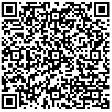 Design for Maintainability Key Principles Designing timber structures for maintainability is similar to other structures such as steel or concrete. The four key principles when designing for maintainability are:Forecast maintenanceAccess for maintenance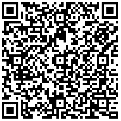 Minimise maintenance interventionsEnable simple maintenanceMore information can be found in BCA’s Design Guide for Maintainability. DurabilityUpfront consideration should be given to prevent termite attacks, and potential discolouration of MET due to UV exposure. More information can be found in the MET Guidebook (see Section 8a).Service ClassThe appropriate service classes should be used, based on the environments the MET would be in. In Singapore, the service classes are generally Service Class 2 or 3.Ultraviolet (UV) Exposure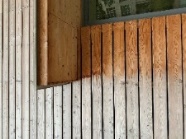 It is not recommended to use MET where there is direct exposure to weather, as MET can discolour. A protective coating or additional architectural cladding layer could be applied on the MET elements to reduce the impact of exposure to UV.Termite AttackThe following could be taken to protect MET against termites:DeliveryIt is recommended to have a checklist for the Resident Engineer / site staff to check on the following when the MET is delivered to site:Quality of material (eg. grade, discolouration, cracks, dimensions, moisture content)Quality of assembly (eg. screws, bolts, steel plates, angles, brackets, connectors)Quality Assessment The CONQUAS assessment standard for MET buildings are in CONQUAS 2019. The key requirements are:Logistics Management and Good Practices on SiteShippingTransportation of MET from Europe to Singapore could take 8 to 10 weeks, after shop drawings are approved by client. It is advisable to finalise the key design parameters early, as subsequent changes to design may lead to delayed production and shipping.TransportationAuxiliary police escort is required if:Temporary Storage and ProtectionTimber elements should be stored in a dry area free from potential damage. Good practices include:Sweep away standing water on MET elements. Protect the end grain to reduce moisture absorbed by MET.Stack MET components off the ground or on a levelled dry area to avoid soiling and distortion. Review moisture content prior to the application of finishes.Maintenance Regime Regular building maintenance checks are applicable to all structures during their operational lifespan. Where treatment or coating is applied, as recommended by the supplier and/or specialists, there should be a maintenance regime for the reapplication of treatment or coating. Qualified persons should focus on the following checks applicable to timber structures:Useful resourcesBCA Contact PersonProduct Listing SchemeFor enquiries on SCDF’s Product Listing Scheme, please contact any of the Certification Bodies below:SectionContentDeveloperConsultantBuilder 2Regulatory requirements √√√3Cost premium√√4Design for maintainability√5Quality assessment√√6Logistics management and good practices on site√7Maintenance regime√8Useful resources(Contacts, list of firms with track record in MET)√√√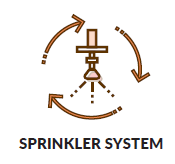 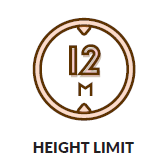 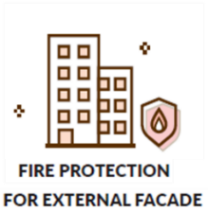 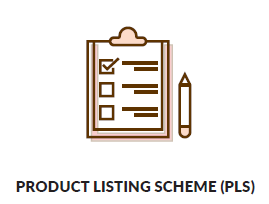 MET buildings to be fully protected by automatic sprinkler systemsMay be exempted under certain conditionsHealthcare: 12m Non-healthcare: No height limit. If > 12m, to adopt Performance Based (PB) approach, carried out by a Fire Safety Engineer (FSE)External façade should be non-combustible.If MET façade is exposed, Deluge system, or equivalent is required.Certified to Scheme 5*Fire test and annual factory audit requiredScheme 5 certification requires site inspection every 3,500m2, triggered by Declaration of Compliance (DoC). Hence, project teams are encouraged to obtain Scheme 5 CoC before the DoC site inspections.Class 1Internal environment with negligible risk of decay or insect attack.Class 2Unheated internal environments or with risk of occasional exposure to moisture.Class 3Higher risk of wetting or higher moisture content than Service Class 2Elevating timber from groundInstall physical barriersApply chemical treatmentConduct regular inspection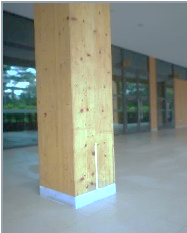 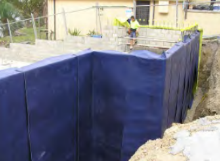 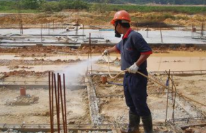 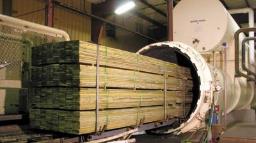 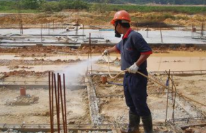 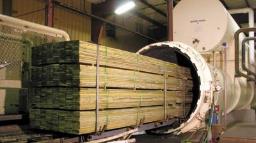 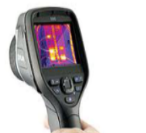 Ensure no direct contact between timber and groundUsing geotextile or meshAnti-termite treatment to the ground / timberChecks on moisture content and presence of termitesNo stain marks and damagesVoids to be filled if specifiedVisual finish surface to be planed and sandedNo hollowness for exposed MET elementsCrack toleranceKnot size toleranceHeight> 4.5 metres (inclusive of truck height)Width≥ 3.4 metresLaden Weight> 80 tonnesLength> 12 metresTaskChecking MethodFrequencyMoisture contentMoisture meterTo be advised by PE(Suggested: Annually for first 5 years, and subsequently once every 5 years)End grainVisual inspectionTo be advised by PE(Suggested: Annually for first 5 years, and subsequently once every 5 years)Insect and fungi attackVisual inspectionTo be advised by PE(Suggested: Annually for first 5 years, and subsequently once every 5 years)UV treatmentVisual inspectionTo be advised by PE(Suggested: Annually for first 5 years, and subsequently once every 5 years)CorrosionVisual inspectionTo be advised by PE(Suggested: Annually for first 5 years, and subsequently once every 5 years)Significant cracks, delamination, warpageVisual inspectionTo be advised by PE(Suggested: Annually for first 5 years, and subsequently once every 5 years)Deflection (for long-span structure of more than 20m)MeasurementTo be advised by PE(Suggested: Annually for first 5 years, and subsequently once every 5 years)MET Guidebook   [link]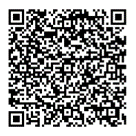 Firms with track record in MET [link]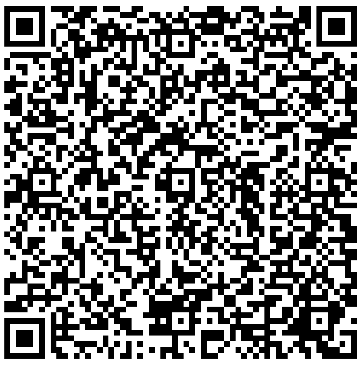 GroupNameEmailConstruction Productivity and QualityLucas Lokelucas_loke@bca.gov.sgBuilding EngineeringNg Kay Bengng_kay_beng@bca.gov.sgCertification BodyContact PersonEmailSetsco Services Pte Ltd   [link]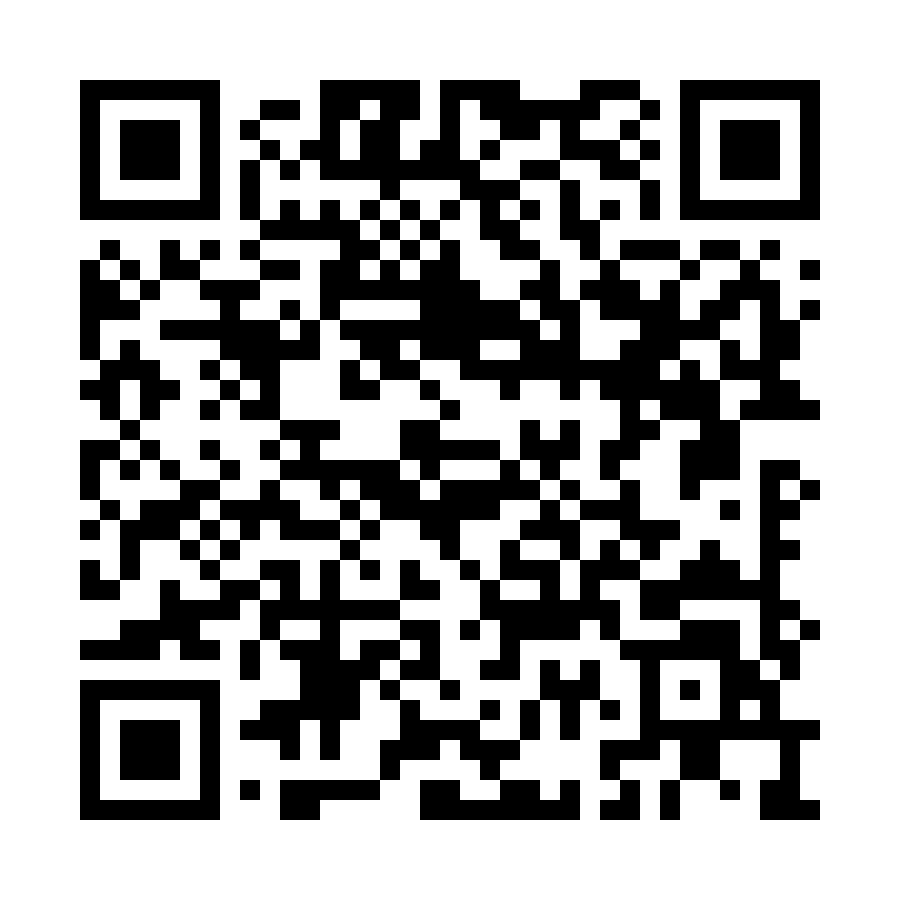 Fiona Leongfionaleong@setsco.comSetsco Services Pte Ltd   [link]Dixon Ngngds@setsco.comSingapore Test Services   [link]	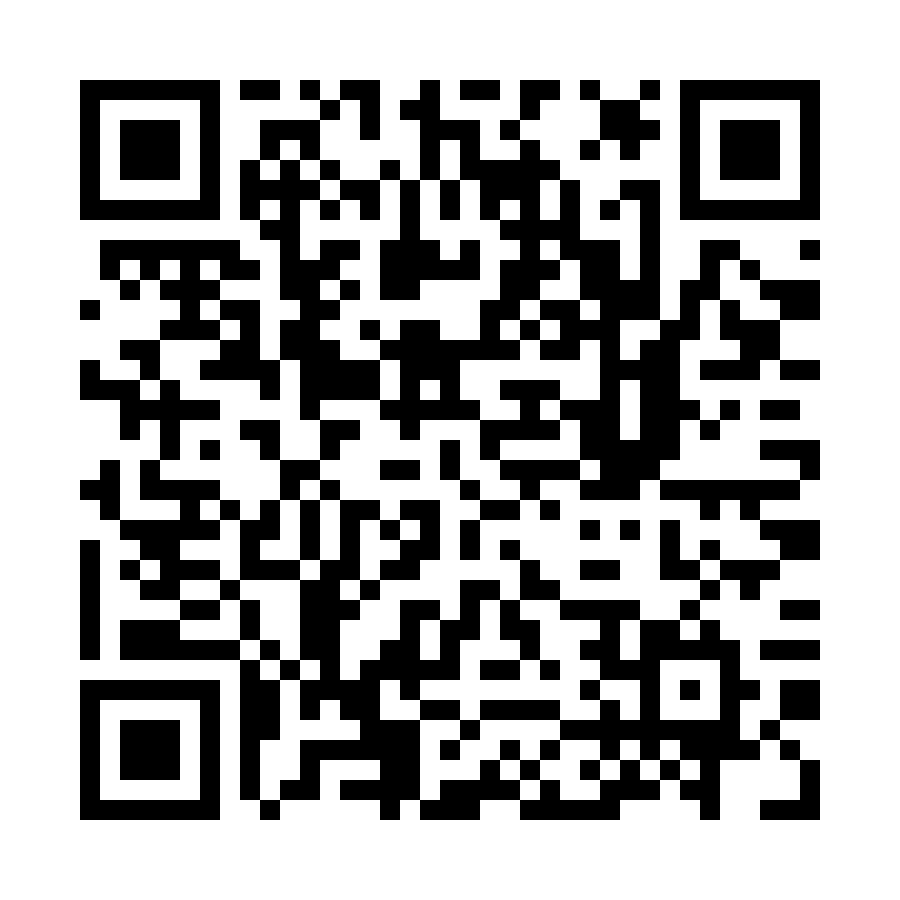 -sales.sts@stengg.comTUV SUD PSB Pte Ltd   [link]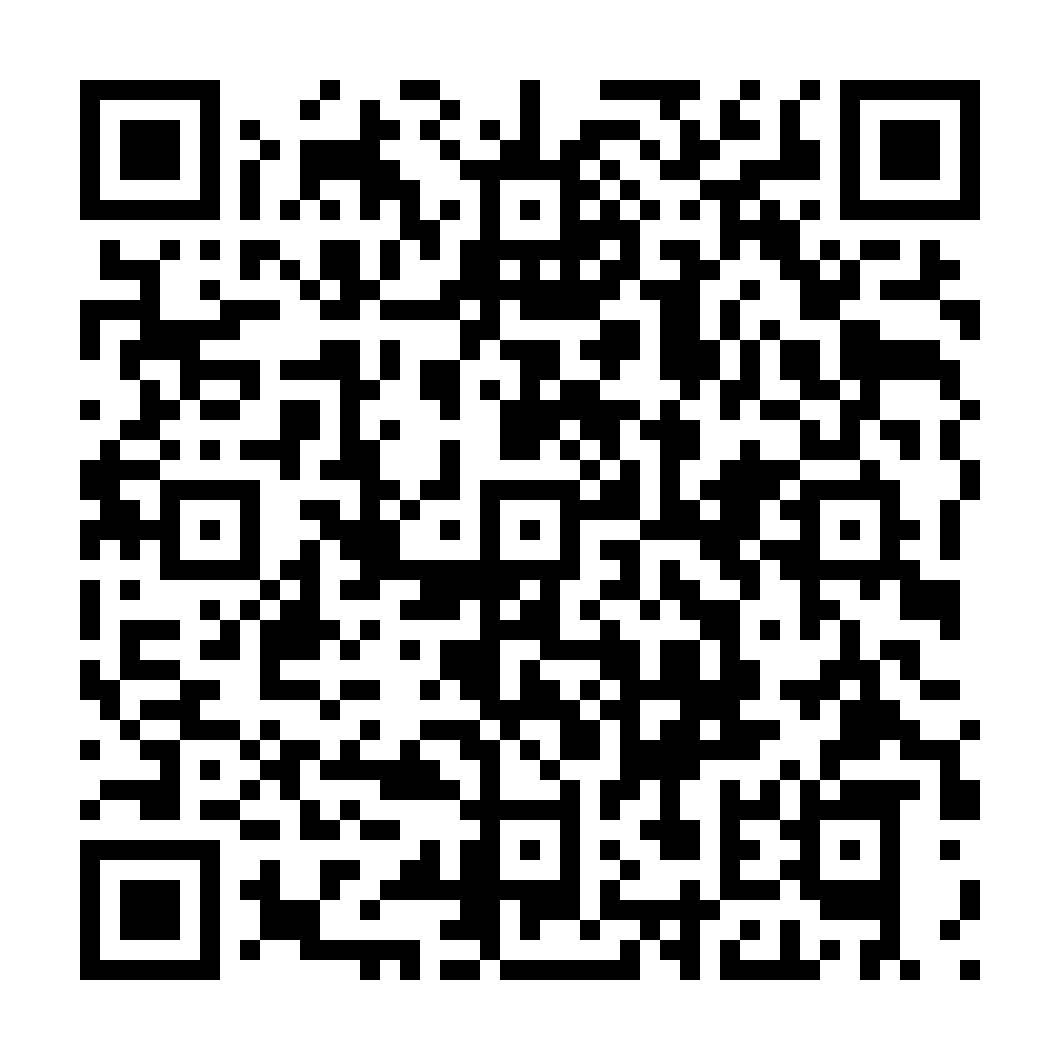 -Enquiries may be sent through TUV-SUD website